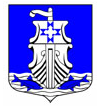 Совет депутатовмуниципального образования«Усть-Лужское сельское поселение»муниципального образованияКингисеппский муниципальный районЛенинградской области(третьего созыва)Р Е Ш Е Н И Е11 сентября 2018 № 267Об установлении расходного обязательства МО «Усть-Лужское сельское поселение» на реализацию мероприятий Областного закона №3-ОЗ от 15.01.2018 года «О содействии участию населения в осуществлении местного самоуправления в иных формах на территориях административных центров МО ЛО»На основании статьи 86 Бюджетного  кодекса Российской Федерации, пункта 5 и 19 статьи 14 Федерального закона от 06.10.2003 №131–ФЗ «Об общих принципах организации местного самоуправления в Российской Федерации»; Соглашения № 3/90 от 28 мая 2018 года о предоставлении субсидии из областного бюджета Ленинградской области бюджету МО «Усть-Лужское сельское поселение» Кингисеппского муниципального района, в соответствии с областным законом №3-ОЗ от 15.01.2018 года «О содействии участию населения в осуществлении местного самоуправления в иных формах на территориях административных центров МО ЛО», в целях реализации муниципальной программы «Развитие территории пос. Усть-Луга, являющегося административным центром муниципального образования «Усть-Лужское сельское поселение» Кингисеппского муниципального района Ленинградской области на 2018 год»Совет депутатов МО «Усть-Лужское сельское поселение»РЕШИЛ:          1.Установить расходное обязательство муниципального образования «Усть-Лужское сельское поселение» на реализацию мероприятий Областного закона №3-ОЗ от 15.01.2018 года «О содействии участию населения в осуществлении местного самоуправления в иных формах на территориях административных центров МО ЛО»:На ремонт внутрипоселковой дороги;Приобретение и установка детского игрового оборудования в поселке Усть-Луга квартал Ленрыба.2. Установить, что исполнение расходного обязательства, указанного в пункте 1 настоящего решения, осуществляется за счет и в пределах предоставляемой субсидии из областного бюджета по коду бюджетной классификации:- 911 0409 42 1 03 74660 240 в сумме 952,3 тысяч рублей;- 911 0503 42 1 05 74660 240 в сумме 117,2 тысяч рублей.3. Настоящее решение вступает в силу после дня его официального опубликования и распространяется на правоотношения, возникшие с 28 мая 2018 года.4. Администрации МО «Усть-Лужское сельское поселение» включить данное расходное обязательство в реестр расходных обязательств муниципального образования.5. Исполнение настоящего решения возложить на администрацию муниципального образования «Усть-Лужское сельское поселение».6. Контроль исполнения настоящего решения возложить на постоянную депутатскую комиссию по бюджету, налогам, экономике, инвестициям и муниципальной собственности. Глава МО «Усть-Лужское сельское поселение»	                                                П.И.Казарян